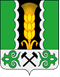 Российская ФедерацияРеспублика ХакасияАлтайский районАдминистрация Краснопольского сельсоветаПОСТАНОВЛЕНИЕ16.10. 2020 	                   № 73	с. КраснопольеВ соответствии с пунктами 4, 10 Инструкции о порядке составления и представления годовой, квартальной и месячной отчетности об исполнении бюджетов бюджетной системы Российской Федерации, утвержденной приказом Министерства финансов Российской Федерации от 28 декабря 2010 г. № 191н, пунктами 6, 8 Инструкции о порядке составления, представления годовой, квартальной бухгалтерской отчетности государственных (муниципальных) бюджетных и автономных учреждений, утвержденной приказом Министерства финансов Российской Федерации от 25 марта 2011 г. № 33н, подпунктами 4.3.12, 5.4 Положения о Министерстве финансов Республики Хакасия, утвержденного постановлением Правительства Республики Хакасия от 12.05.2009 № 151, администрация Краснопольского  сельсоветаПОСТАНОВЛЯЕТ:1. Утвердить Порядок представления годовой, квартальной и месячной отчетности об исполнении бюджетов бюджетной системы Российской Федерации, бухгалтерской отчетности государственных (муниципальных) бюджетных и автономных учреждений главными распорядителями бюджетных средств бюджета муниципального образования Краснопольский сельсовет, администрациями сельсоветов Алтайского района (далее – Порядок) согласно приложению, к настоящему постановлению2.  Контроль за исполнением настоящего постановления возложить на главного бухгалтера Шумкину З.Ф.3. Настоящее постановление вступает в силу с 01 января 2020 года.Глава Краснопольского сельсовета                                                 	         О.Е. СултрековПорядок представления отчетности об исполнении бюджета муниципального образования Краснопольский  сельсовет, бухгалтерской отчетности государственных (муниципальных) бюджетных и автономных учрежденийНастоящий Порядок устанавливает правила представления годовой, квартальной и месячной отчетности об исполнении бюджетов муниципального образования Краснопольский  сельсовет (далее – бюджетная отчетность), сводной бухгалтерской отчетности государственных (муниципальных) бюджетных и автономных учреждений (далее – бухгалтерская отчетность) главными распорядителями бюджетных средств бюджета муниципального образования Краснопольский  сельсовет в Управление финансов администрации Алтайского района (далее – Управление финансов).Главные распорядители бюджетных средств бюджета муниципального образования Краснопольский сельсовет, представляющие в Управление финансов консолидированную (сводную) бюджетную (бухгалтерскую) отчетность для целей настоящего Порядка именуются в дальнейшем субъектами отчетности. Субъекты отчетности составляют и представляют консолидированную (сводную) бюджетную (бухгалтерскую) отчетность в Управление финансов в электронном виде посредством программного комплекса «Свод-СМАРТ» 	(Свод-WEB) (далее – ПК «Свод») в сроки, установленные отдельным приказом Управления финансов.Датой представления субъектом отчетности бюджетной (бухгалтерской) отчетности Управлению финансов признается дата перевода субъектом отчетности форм отчетности в ПК «Свод» в статус «Готово к проверке».Управление финансов осуществляет проверку посредством ПК «Свод» представленной субъектами отчетности консолидированной (сводной) бюджетной (бухгалтерской) отчетности на соответствие требованиям к ее составлению и представлению, установленным Инструкцией о порядке составления и представления годовой, квартальной и месячной отчетности об исполнении бюджетов бюджетной системы Российской Федерации, утвержденной приказом Министерства финансов Российской Федерации от 28 декабря 2010 г. № 191н, Инструкцией о порядке составления, представления годовой, квартальной бухгалтерской отчетности государственных (муниципальных) бюджетных и автономных учреждений, утвержденной приказом Министерства финансов Российской Федерации от 25 марта 2011 г. № 33н, иными правовыми актами и письмами Министерства финансов Российской Федерации, требованиям, установленным правовыми актами и письмами Минфина Хакасии,	а также на соответствие контрольным соотношениям показателей форм бюджетной (бухгалтерской) отчетности (далее - контрольные соотношения).В случае выявления несоответствия показателей консолидированной (сводной) бюджетной (бухгалтерской) отчетности вышеуказанным требованиям Управление финансов не позднее рабочего дня, следующего за днем выявления несоответствия, уведомляет об этом субъекты отчетности посредством ПК «Свод» (статус формы «На доработке»). Субъекты отчетности обязаны после получения указанного статуса принять необходимые меры для приведения консолидированной (сводной) бюджетной (бухгалтерской) отчетности в соответствие с установленными требованиями:– при представлении месячной, квартальной отчетности – не позднее одного рабочего дня со дня получения статуса;– при представлении годовой отчетности – в течение двух рабочих дней со дня получения статуса.В случае выявления несоответствия бюджетной (бухгалтерской) отчетности установленным требованиям к ее составлению после наступления срока представления консолидированной (сводной) бюджетной (бухгалтерской) отчетности, Управление финансов не позднее рабочего дня, следующего за днем выявления несоответствия, уведомляет об этом субъект отчетности посредством ПК «Свод». Субъект отчетности обязаны в течение одного рабочего дня, следующего за днем получения указанного уведомления, представить в Управление финансов исправленную бюджетную (бухгалтерскую) отчетность с сопроводительным письмом, содержащим указания о внесенных изменениях в отчетность.Управление финансов уведомляет субъекты отчетности посредством 
ПК «Свод» о принятии представленной консолидированной (сводной) бюджетной (бухгалтерской) отчетности после получения соответствующего Уведомления о принятии отчетности от Министерства финансов Республики Хакасия.Главные распорядители бюджетных средств бюджета муниципального образования Краснопольский сельсовет представляют годовую бюджетную (бухгалтерскую) отчетность Управлению финансов на бумажном носителе не позднее третьего рабочего дня после получения Уведомления о принятии отчетности в ПК «Свод».Администрация Краснопольского сельсовета представляет на бумажном носителе Управлению финансов годовую бюджетную (бухгалтерскую) отчетность не позднее пятого рабочего дня после получения Уведомления о принятии отчетности в ПК «Свод».Об утверждении Порядка представления отчетности об исполнении бюджета муниципального образования Краснопольский сельсовет, бухгалтерской отчетности государственных (муниципальных) бюджетных и автономных учрежденийПриложение к постановлению администрации Краснопольского сельсовета от  16.10.2020 № 73